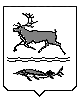 МУНИЦИПАЛЬНОЕ ОБРАЗОВАНИЕ«СЕЛЬСКОЕ ПОСЕЛЕНИЕ КАРАУЛ»ТАЙМЫРСКОГО ДОЛГАНО-НЕНЕЦКОГО МУНИЦИПАЛЬНОГО РАЙОНААДМИНИСТРАЦИЯП О С Т А Н О В Л Е Н И Еот 06 декабря 2018 года   № 83 - ПО внесении изменений в ПостановлениеАдминистрации сельского поселения Караул от 24.11.2017г. № 74-П «Об утверждении муниципальнойпрограммы «Развитие отрасли культуры на территории муниципального образования«Сельское поселение Караул»на 2018 год и плановый период 2019 – 2020 годы»В соответствии с Федеральным законом от 06.10.2003 года № 131-ФЗ «Об общих принципах организации местного самоуправления в Российской Федерации», со статьей 179 Бюджетного кодекса Российской Федерации, руководствуясь Уставом муниципального образования «Сельское поселение Караул» Таймырского Долгано-Ненецкого муниципального района, Администрация сельского поселения Караул:  ПОСТАНОВЛЯЕТ:Внести в Постановление Администрации сельского поселения Караул от  24.11.2017 № 74-П «Об утверждении муниципальной программы «Развитие отрасли культуры  на территории  муниципального образования «Сельского поселение Караул» на 2018 и плановый период 2019-2020 годы» (в редакции Постановления Администрации сельского поселения Караул от 19.09.2018 № 68-П) следующие изменения:- слова «на 2018 год и плановый период 2019 - 2020 годы» в заголовке и по тексту Постановления заменить словами «на 2018-2021 годы»;- приложение к Постановлению изложить в редакции согласно приложению к настоящему Постановлению.Опубликовать настоящее Постановление в информационном вестнике «Усть-Енисеец» и на официальном сайте Муниципального образования «Сельское поселение Караул».Контроль за исполнением настоящего постановления оставляю за собой.Исполняющая обязанности Главысельского поселения Караул					                         Д.В. ЯптунэПриложение к Постановлению Администрации сельского поселения Караул от 06.12.2018г. № 83-П МУНИЦИПАЛЬНАЯ ПРОГРАММА«Развитие отрасли культуры на территории муниципального образования «Сельское поселение Караул» на 2018 – 2021 годы»1.Паспорт муниципальной программы2. Характеристика текущего состояния сферы культуры сельского поселения Караул с учетом социально-экономического развития территорииМуниципальная  программа «Развитие отрасли культуры  на территории муниципального образования «Сельское поселение  Караул»  на 2018 – 2021 годы содержит механизмы, обеспечивающие реализацию государственной культурной политики на уровне поселения и способствующие повышению качества жизни населения через сохранение и развитие  культуры как важнейшего фактора социально-экономического развития.	Анализ ситуации в отрасли «культура» можно расценивать по двум параметрам. С одной стороны культура является одним из инструментов для достижения социально-экономических целей, стимулирует развитие образования, обеспечивает занятость населения, формирует привлекательный культурный образ территории. С другой стороны, состояние инфраструктуры отрасли не позволяет в полной мере использовать культурный потенциал муниципального образования в качестве фактора социально-экономического развития, а также как средство эстетического, нравственно-патриотического воспитания широких слоев населения.   	Программа охватывает все основные виды деятельности в сфере культуры и искусства:  библиотеки,  школу искусств, культурно - досуговые учреждения. Реализация  задач государственной культурной политики  осуществляется сетью из  3 муниципальных казенных учреждений культуры с правами юридического лица: Муниципальное казенное учреждение культуры «Центр народного творчества и культурных инициатив» сельского поселения Караул,  Муниципальное казенное учреждение культуры «Централизованная библиотечная система» сельского поселения Караул, Муниципальное казенное учреждение дополнительного образования «Детская школа искусств» сельского поселения Караул. Всего 15 сетевых единиц: Центральная, детская и 5 общедоступных сельских библиотек, одна детская школа искусств, один Центр народного творчества, 6 домов культуры.           В муниципальных учреждениях культуры темпы износа материальной базы отстают от темпов восстановления. Недостаточно развитая инфраструктура сдерживает развитие деятельности учреждений, негативно сказывается на результативности работы, качестве, технологичности и ассортименте услуг. Комплекс мероприятий, предусмотренных Программой, позволит значительно повысить результативность и качество работы муниципальных учреждений культуры, создать новые культурные продукты. Устаревшая и изношенная материально-техническая база значительной части учреждений культуры не позволяет не только внедрять инновационные формы работы и современные информационные технологии, но и привлекать молодые кадры в отрасль, средний возраст работающих в учреждениях культурно – досугового типа  составляет сегодня 38 лет, а в библиотеках - около 40 лет. В отрасли культуры сельского поселения Караул занято 74 человека, что составляет 5% от общего количества работающего населения сельского поселения Караул.Средняя заработная плата специалистов отрасли культуры составляет 52295 рублей, средняя заработная плата педагогов составила 54604 рубля.Необходимо отметить острый дефицит молодых управленческих и творческих кадров, обусловленный низким уровнем престижа творческой деятельности. В массовом сознании населения, и в первую очередь молодежи, сформировался непривлекательный образ человека, занятого в сфере творческих профессий: без карьерных перспектив, социального и материального успеха. Сегодня необходимо предпринять шаги по целенаправленному формированию общественного спроса на талантливых и творческих людей. Без выработки системных мер и целевой поддержки процессов творчества не будет решена острейшая на сегодня для отрасли культуры проблема нехватки инициативных, инновационно мыслящих кадров. Системные меры по поддержке талантливых детей молодежи, в том числе адресной поддержке, - основной путь для воспроизводства и формирования кадрового потенциала отрасли. Адресная поддержка творчески одаренных детей и молодежи, предусмотренная Программой, направлена на решение проблемы развития кадрового потенциала отрасли.Детская школа искусств сельского поселения Караул  формирует образовательное пространство, сохраняя и развивая музыкально-просветительские и художественные традиции. Основная задача ДШИ – выявление и поддержка юных дарований, создание благоприятных условий для обучения на основе реализации разноуровневых образовательных программ и учета индивидуальных личностных особенностей ребенка. На базе ДШИ наиболее востребованные образовательные услуги в обучении игре на фортепиано,  хоровому пению, изобразительному искусству, декоративно – прикладному искусству, хореографии. Преподавательский состав  ДШИ: 6 человек, из них с высшим образованием – 2. С переходом в новое здание ДШИ требуется звукоизоляция музыкальных кабинетов, замена старых окон.Контингент обучающихся в ДШИ остается достаточно стабильным. На 01 сентября 2018 года контингент учащихся составил  80 человек, что составляет 100% от предельно-допустимого контингента учащихся (80 человек). На базе хореографического отделения действуют ансамбль «Сойза», ансамбль «Купава», которые работают на базе Отделения музыкального исполнения и принимают активное участие во всех мероприятиях посёлка и поселения. С 01 сентября 2015 года успешно работает класс ДПИ в п. Носок. Правовую основу библиотечного обслуживания населения сельского поселения Караул составляют Федеральный закон от 29 декабря 1994 года N 78-ФЗ "О библиотечном деле", Закон Красноярского края от 17 мая 1999 года №6-400 «О библиотечном деле в Красноярском крае». Порядка более 3000 тысяч жителей поселения являются читателями муниципальных библиотек, что составляет 70,5% от общего количества населения  сельского поселения Караул. Библиотеки развивают реабилитационные и благотворительные функции, ориентируясь на библиотечное обслуживание различных категорий граждан, остро нуждающихся в поддержке общества. В составе читателей социально незащищенные слои населения:  20,1% - дети, 30 %- студенты, обучающиеся на заочном обучении,  10% - пенсионеры. В библиотеках развито волонтерское движение, основной целью которого является доставка книг на дом людям, которые не могут сами посещать библиотеку. В библиотеках установлено 15 компьютеров, в том числе 5 - для пользователей.В рамках культурно-просветительской деятельности для жителей  сельского поселения Караул ежегодно проводится более 1000 мероприятий различного уровня и тематики, благотворительные акции, оказывается методическая помощь и информационная поддержка учебно-воспитательного процесса педагогам и библиотекарям школ сельского поселения Караул. В работе библиотек используются современные формы - медиапрезентации, слайд-путешествие, виртуальные экскурсии, презентации дисков и т.д. Библиотечный фонд поселения по состоянию на 01.10.2018г. года составляет 61,3 тыс. экземпляров документов на бумажных и электронных носителях. На 1000 человек населения  приходится  13  экземпляров книг, что не соответствует среднему показателю по  Красноярскому краю.  Из бюджета поселения в 2018 году на подписку периодических изданий выделено 261,428 тыс. рублей (2015 год – 197,74  тыс. рублей, 2016 год – 217,86 тыс.рублей). Ситуация с обновлением фондов и развитием информационных ресурсов библиотек  поселения продолжает оставаться достаточно серьезной. Фонды библиотек к настоящему времени морально и физически устарели и нуждаются в дальнейшем списании. Книжный фонд библиотек централизованной библиотечной системы  сельского поселения Караул, в том числе детской  библиотеки, составляет 50% от нормативной потребности. Новые поступления составляют часть от требований норматива. Обновляемость фондов библиотек документами на бумажных и электронных носителях составляет ежегодно около 2% при нормативе 5 - 10%.Развитие фондов библиотек невозможно без расширения и обновления состава поступлений за счет электронных документов. Переход к электронным технологиям коренным образом изменил роль библиотеки в обществе. Сегодня она является не только хранительницей  культурного наследия, но и гарантом свободного доступа к нему.  Важнейшими задачами развития отрасли являются создание единого электронного каталога, взаимное их использование на основе новейших информационных технологий. В настоящее время в МКУК «ЦБС» продолжается работа по формированию электронного каталога.  Наличие электронных каталогов в библиотеках создает принципиально новые возможности для обслуживания пользователей. Требует укрепления и модернизации материально-техническая база библиотек. Не отвечают современным требованиям помещения  6 из 7 библиотек. Библиотеки п. Носок, п. Воронцово, п.Байкаловск размещены в зданиях, требующих капитального ремонта. Библиотеки п.Тухард, п.Усть-Порт размещены в зданиях территориальных подразделений Администрации сельского поселения Караул. Помещения Детской библиотеки с. Караул, библиотеки п. Носок, библиотеки п.Усть-Порт перегружены, в них практически нет возможности для дальнейшего размещения фондов. Традиционная народная культура является глубинной основой всего многообразия направлений, видов и форм культуры современного общества.Многие жители сельского поселения Караул имеют возможность проявить свои способности в творческих коллективах, в том числе и на бесплатной основе.  «Визитной карточкой»  сельского поселения Караул  являются вокально-хореографические ансамбли «Харп» и «Сарю - Тэс», которые с большим успехом представляет национальную культуру сельского поселения Караул в поселках и за пределами сельского поселения Караул. Для жителей сельского поселения Караул муниципальные учреждения культуры в течение года представляют разнообразные тематические программы, концерты, акции, выставки декоративно – прикладного искусства, фестивали, конкурсы. В течение года учреждениями культуры проводится более 1000 тысячи мероприятий. В  них принимают участие более 40 тысяч человек.Организовываются массовые народные гуляния в дни празднования государственных и  национальных праздников, праздничные мероприятия, концерты, приуроченные к Дням воинской славы России и памятным датам России.  Учреждения культуры культурно – досугового типа организуют свою деятельность в соответствии с запросами различных категорий населения, уделяя  внимание качеству и доступности предоставляемых услуг.Использование программно-целевого метода для решения проблем развития отрасли культуры направлено на создание условий для максимально эффективного управления финансовыми ресурсами в соответствии с приоритетами государственной культурной политики в условиях бюджетных ограничений. Решение вышеперечисленных проблем запланировано в рамках реализации Программы.  Муниципальное казенное учреждение культуры  «Центр народного творчества и культурных инициатив» сельского поселения Караул объединяет 6 домов культуры и Центр народного творчества.  Дома культуры   являются основными центрами проведения досуга населения  сельского поселения Караул, здесь проходят мероприятия  поселкового, межпоселкового и районного уровней. По основным показателям деятельности учреждений культурно - досугового типа  в 2018 году наблюдается положительная динамика. За 9 месяцев 2018 года  проведено 819 мероприятий, число посетителей составило 34884 человека, число посетителей мероприятий на платной основе составило 8 844 человек.  Количество клубных формирований и численность участников в 2018 году  не изменилось и осталось на прежнем уровне: 39 клубных формирований, в том числе для детей – 25,   численность участников - 380 чел., в том числе дети до 14 лет – 176 чел.Укрепились партнерские отношения с Централизованной библиотечной системой, с образовательными учреждениями. Совместно с комиссией по делам несовершеннолетних и защите их прав организована работа с несовершеннолетними и семьями, находящимися в социально опасном положении. Несовершеннолетние занимаются в кружках и клубах по интересам, привлекаются к участию в акциях, праздничных концертах. Специалисты учреждений культуры принимают участие в профилактических рейдах.В период летних каникул учреждениями культуры проводятся тематические и праздничные мероприятия. Летние каникулы открываются праздником, посвященным Международному дню защиты детей. Неотъемлемой частью летних программ является празднование государственных праздников и памятных дат.          В настоящее время острой проблемой является  укрепление и модернизация материально-технической базы  домов культуры. Дома культуры п.Носок и п. Тухард  размещены в приспособленных зданиях. В 2017 году сдан в эксплуатацию дом культуры в п. Усть-Порт, ведется строительство дома культуры в п. Тухард. Необходимо строительство домов культуры в п. Носок. Укрепление материально-технической базы учреждений культурыВажной задачей Программы является обновление специального оборудования организаций культуры, оснащение которых существенно отстает от современных требований.  Поддержка и развитие материально-технической базы учреждений культуры и искусств является одним из основных условий успешного функционирования социокультурного процесса. На сегодня развитие материальной базы является самой острой проблемой отрасли.Традиционным для системы  образования сферы культуры и искусств направлением является вопрос оснащенности материально-технической базы образовательного учреждения. Для успешного функционирования образовательного процесса необходимо обеспечение образовательного учреждения современным оборудованием, мебелью, оргтехникой, музыкальными инструментами.  ДШИ не соответствует санитарно – гигиеническим требованиям, расположено в приспособленном помещении.  Строительство здания образовательного учреждения в области искусства или переоборудование здания ДШИ  позволит максимально решить проблему  качественной реализации  переданных полномочий  по организации предоставления дополнительного образования детей в сельском поселении Караул.  Осуществление мер по противопожарной безопасности и антитеррористической защищенности  учреждений культуры  требует установки современной системы  видеонаблюдения. Существенного подъема уровня подготовки специалистов требует более сложная современная множительная и печатная техника, компьютеры с современным лицензионным программным обеспечением.Высокая стоимость музыкальных инструментов для направлений инструментального музицирования, расходных материалов для направлений изобразительного и декоративно-прикладного искусства, костюмов и сценической обуви для учащихся, обучающихся по программам хореографического искусства, создает дополнительные трудности в вопросе качества оказания образовательных услуг.  Одним из важнейших элементов внедрения инновационных технологий является компьютеризация учебного процесса. Остро ставит решение вопроса по приобретению специального оборудования, компьютерной и оргтехники.Для решения вышеперечисленных проблем отрасли в рамках реализации Программы продолжится работа по укреплению материально-технической базы учреждений культурно - досугового типа, направленная на:модернизацию специального технического оборудования; приобретение транспортного средства учреждений культуры для организации и проведения выездных мероприятий;обновление и приобретение средств видеонаблюдения и пожаротушения в целях обеспечения норм и правил безопасности;модернизацию библиотечного оборудования, компьютерной специализированной техники для обеспечения комфортных условий посетителям учреждений и внедрения новых технологий.Анализ слабых и сильных сторон муниципальной отрасли культурыРазвитие отрасли культуры на территории сельского поселения Караул требует применения комплексного межотраслевого подхода. Для развития отрасли культуры посредством поэтапного планирования и аккумулирования разных источников финансирования необходимо четкое определение существующих проблем.Анализ сильных и слабых сторон, а также перспективы возможного развития и существующие риски развития муниципальной отрасли культуры представлены в таблице:Грамотное использование сильных сторон отрасли культуры и целенаправленное воздействие на проблемные направления станут залогом успешного исполнения Программы, а ее реализация, в свою очередь, будет способствовать:- развитию инфраструктуры сферы культуры;- улучшению имиджа  муниципального образования «Сельское поселение Караул» как  территории, привлекательного для  гостей и жителей сельского поселения Караул. 3. Приоритеты и цели социально-экономического развития отрасли культуры, основные цели задачи Программы, прогноз развитияУчитывая масштабность задач, связанных с развитием сферы культуры сельского поселения Караул, наиболее действенным инструментом для их решения является программно-целевой метод. Он позволяет охватить значительный комплекс проблем с учетом рационального использования ресурсного потенциала (бюджетных и внебюджетных средств) на развитие приоритетных направлений сферы культуры на основе межведомственной координации деятельности органов исполнительной власти всех уровней и других заинтересованных сторон.Правовую основу для разработки Программы составляют: Федеральный закон от 06.10.2003 N 131-ФЗ "Об общих принципах организации местного самоуправления в Российской Федерации", от 9 октября 1992 года N 3612-1"Основы законодательства Российской Федерации о культуре".Программно-целевой метод доказал свою эффективность как на федеральном, так и на региональном уровнях. Следует также отметить, что для сферы культуры характерен кумулятивный эффект, когда максимальное вложение денежных средств, проявляется только через несколько лет постоянных вложений. Поэтому существует необходимость в сохранении выбранного курса развития сферы культуры сельского поселения Караул,  и продолжении реализации этого направления именно программно-целевым методом для достижения более высоких результатов.Вероятными последствиями отказа от использования программно-целевого метода при решении вопросов улучшения положения может стать неэффективное использование бюджетных средств, незначительное привлечение средств внебюджетных источников для решения проблем в сфере культуры.Определенные показатели в рамках реализации Программы позволят оперативно оценивать эффективность и вносить необходимые коррективы в рамках намеченных программных мероприятий.  Решение проблем в отрасли культуры программно-целевым методом при соответствующем организационном и экономическом обеспечении позволит создать систему муниципального управления, организации, финансирования и контроля в сфере культуры с учетом модернизации, обеспечения доступности культурных благ для всех слоев населения, повышения уровня культурной и информационной безопасности, участия граждан в культурной жизни  сельского поселения Караул и за его пределами.Анализ деятельности учреждений культуры выявил необходимость разработки данной муниципальной программы, направленной на дальнейшее развитие отрасли культуры в  сельском поселении Караул, в соответствии с Порядком разработки, утверждения и реализации муниципальных программ, утвержденным постановлением Администрации сельского поселения Караул от 01 октября 2013 года N 64-П "Об утверждении Порядка разработки, утверждения и реализации  муниципальных программ на территории муниципального образования «Сельское поселение Караул».При этом расходы на развитие отрасли культуры являются экономически эффективным вложением бюджетных средств в развитие человеческого потенциала и улучшение качества жизни граждан  сельского поселения Караул.Программа позволит оптимизировать и модернизировать сеть муниципальных учреждений, создать условия, обеспечивающие равный и свободный доступ населения ко всему спектру культурных благ и услуг, раскрыть творческий потенциал каждого жителя сельского поселения Караул, активизировать его интеграцию в мировой культурный процесс, укрепив позитивный образ сельского поселения Караул  в других регионах и за рубежом.Проведенный анализ состояния отрасли и определение приоритетных направлений дальнейшего развития культуры сельского поселения Караул    позволяют определить основную стратегическую цель - развитие отрасли культуры в  муниципальном образовании «Сельское поселение Караул».Исходя из целей Программы, а также анализа сложившихся проблем в отрасли культуры, с учетом экономической и правовой среды функционирования учреждений культуры, задачами Программы являются:- поддержка творчески одаренных детей и молодежи  сельского поселения Караул;- обеспечение условий для художественного творчества и инновационной деятельности;- приведение учреждений культуры и искусства в соответствие с современными требованиями к их техническому оснащению и современным требованиям к качеству предоставляемых услуг;- обеспечение единого культурно-информационного пространства и повышение доступности культурных благ для населения  сельского поселения Караул;- пополнение, обеспечение сохранности библиотечных фондов;- нормативное правовое, организационно-методическое и информационно-техническое обеспечение деятельности учреждений культуры, направленное на адаптацию к современным социально-экономическим условиям;- создание системы мониторинга деятельности учреждений культуры сельского поселения Караул;- поддержка информационно-издательской деятельности учреждений культуры.Программа реализуется по следующим этапам: 1 этап - 2018 год; 2 этап – 2019 год; 3 этап - 2020 год;            4 этап – 2021 год.Первый этап - 2018 год - включает в себя разработку основных мероприятий на реализацию основных мер по повышению посещений библиотек, домов культуры, формирование основных традиционных культурно - досуговых мероприятий, планирование гастрольной деятельности, разработку нормативно-правовых основ сферы культуры.Вышеперечисленные мероприятия должны сформировать основу для достижения цели и задач Программы.Второй - четвертый этапы (2019 – 2021 годы) предполагает завершение работ по созданию единого культурно-информационного пространства и повышению доступности культурных благ для населения сельского поселения Караул.В результате реализации второго – четвертого этапов Программы ожидается значительный рост основных параметров, характеризующих деятельность в сфере культуры сельского поселения Караул.4.Механизм реализации отдельных мероприятий ПрограммыРеализация Программы осуществляется  муниципальными учреждениями культуры, муниципальным учреждением дополнительного образования (школа искусств). Общее руководство осуществляет Администрация сельского поселения Караул, контроль осуществляет Глава сельского поселения Караул.  Система контроля над реализацией Программы включает:мониторинг выполнения и координацию деятельности исполнителей Программы на основе периодической отчетности;контроль за целевым и эффективным использованием выделенных финансовых средств;оценку социально-экономической эффективности реализации программных мероприятий. Ежегодная корректировка Программы и затрат на программные мероприятия с учетом выделенных на ее реализацию бюджетных средств осуществляется  Администрацией сельского поселения Караул на основании представленных предложений руководителей муниципальных учреждений культуры, муниципального учреждения дополнительного образования.Материалы о реализации Программы размещаются в сети Интернет на официальном сайте сельского поселения Караул и в средствах массовой информации. 	 Администрация сельского поселения Караул осуществляет свои функции по реализации Программы во взаимодействии со структурными подразделениями (отделами)  Администрации  сельского поселения Караул, учреждениями  культуры и искусства, находящимися на территории муниципального образования "Сельское поселение Караул", независимо от ведомственной принадлежности.Муниципальные учреждения культуры, муниципальное учреждение дополнительного образования (школа искусств) в установленном порядке  представляют бюджетную заявку на ассигнования из муниципального бюджета сельского поселения Караул на очередной финансовый год и плановый период, а также информацию о реализации мероприятий Программы.Муниципальная  программа «Развитие отрасли культуры  на территории муниципального образования «Сельское поселение  Караул»  на 2018 – 2021 годы» содержит  механизмы, обеспечивающие реализацию государственной культурной политики на  уровне поселения и способствующие повышению качества жизни населения через сохранение и развитие  культуры как важнейшего фактора социально-экономического развития:Мероприятие 1.  Организация библиотечного обслуживания населения, комплектованию и обеспечению сохранности библиотечных фондов библиотек поселения, реализация полномочий органов местного самоуправления Таймырского Долгано-Ненецкого муниципального района по организации библиотечного обслуживания населения, комплектованию и обеспечению сохранности библиотечных фондов библиотек поселения в соответствии с заключенным соглашением.	Мероприятие 2. Обеспечение условий для художественного и народного творчества, совершенствование культурно – досуговой деятельности содержит в себе механизмы способствующие совершенствованию деятельности учреждений культуры и дополнительного образования поселения, усилению их роли в обществе, расширению направлений и форм их работы. Данное мероприятие содержит в себе механизмы по укреплению и увеличению материальных запасов, проведению косметических и текущих ремонтов, проведение мероприятий способствующих продвижению книги и чтения и культурно-массовых мероприятий. Обеспечение социальных гарантий работников учреждений в части оплаты льготного проезда. Мероприятие 3. Организация предоставления дополнительного образования, реализация полномочий органов местного самоуправления Таймырского Долгано-Ненецкого муниципального района по организации предоставления дополнительного образования в соответствии с заключенным соглашением.5.Организация управления Программой и контроль над ходом ее реализацииУправление Программой включает в себя организационные мероприятия, обеспечивающие планирование, реализацию, корректировку и контроль исполнения предусмотренных Программой мероприятий.Основной исполнитель Программы -  Администрация сельского поселения Караул.Соисполнители программы:муниципальное казенное учреждение культуры «Центр народного творчества и культурных инициатив» сельского поселения Караул, муниципальное казенное учреждение культуры «Централизованная библиотечная система» сельского поселения Караул, муниципальное казенное учреждение дополнительного образования «Детская школа искусств» сельского поселения Караул.Контроль за выполнением основных мероприятий Программы осуществляется:- заместителем  Главы сельского поселения Караул по коренным малочисленным народам Таймыра, общим вопросам и культуры;- главным специалистом по культуре и социальным вопросам Администрация сельского поселения Караул;-  отделом экономики, муниципального заказа и вопросам сельского хозяйства Администрации сельского поселения Караул;-  финансовым отделом Администрации сельского поселения Караул;Программа считается завершенной, и ее финансирование прекращается после завершения сроков реализации Программы и выполнения всех программных мероприятий.6. Прогноз конечных результатов Программы, характеризующих целевое состояние (изменение состояния) уровня и качества жизни населения, социальной сферы, степени реализации других общественно значимых интересов и потребностей в сфере культуры на территории сельского поселенияВыполнение Программы в полном объеме позволит достичь к 2021 году следующих значений целевых индикаторов:1) Увеличение количества посещений учреждений культуры  сельского поселения Караул по отношению к уровню 2018 года на 0,5 процентов;2) Рост доли культурно - досуговых мероприятий для детей, в том числе направленных на формирование патриотизма, приобщение к традициям народной культуры, от общего количества проводимых мероприятий на 0,5 процентов;3) Увеличение доли детей, посещающих культурно - досуговые учреждения и творческие кружки  на постоянной основе на 0,5 процентов;4) Рост доли учащихся детских школ искусств - победителей и призеров конкурсов, выставок, фестивалей различного статуса, от общего числа учащихся образовательных учреждений  в 1,5 раза;5) Увеличение доли муниципальных библиотек, оснащенных современными комплексными системами и средствами обеспечения сохранности и безопасности фондов, людей и зданий, от их общего количества до  0,5 процентов;6) Достижение уровня пополнения библиотечных фондов общедоступных муниципальных библиотек  сельского поселения Караул до 60 процентов от рекомендованного нормативного значения;     В результате реализации Программы предполагается достичь следующих конечных результатов:1)  проведение работ по капитальному ремонту не менее чем 2-х  зданий  муниципальных учреждений культуры и образования в сфере культуры и искусства;2) приобретение не менее 600 экземпляров документов библиотечного фонда для муниципальных библиотек, в том числе на электронных носителях;3) приобретение не менее  2  единиц  специального оборудования и музыкальных инструментов для муниципальных учреждений сферы культуры;4) приобретение не менее  2 единиц музыкальных инструментов и специального оборудования для МКУ ДО «ДШИ»;5) приобретение не менее  10 единиц  сценических костюмов и одежды сцены, 5  единиц мебели и специального оборудования,  5 единиц  технических средств и мультимедийного оборудования  для внедрения современных инновационных технологий при проведении зрелищных  мероприятий;6) приобретение не менее 2 единиц  технических средств и оборудования для муниципальных  библиотек;7) подключение к сети Интернет не менее чем 2-х филиалов МКУК «ЦБС»;8) реализация не менее 22 мероприятий, культурных акций и проектов, юбилейных и торжественных мероприятий;9) адресная поддержка не менее 10 творчески одаренных детей;
Приложение №1 к Паспорту муниципальной программы сельского поселения КараулПеречень целевых показателей и показателей результативности муниципальной программы  «Развитие отрасли культуры на территории муниципального образования «Сельское поселение Караул» на  2018 -2021 годы»                             с расшифровкой плановых значений по годам ее реализации Приложение № 1 к муниципальной программе "Развитие отрасли культуры на территории муниципального образования «Сельское поселение Караул» на 2018 - 2021 годы"Информация о распределении планируемых расходов по отдельным мероприятиям муниципальной программы «Развитие отрасли культуры на территории муниципального образования «Сельское поселение Караул» на  2018 – 2021 годы»Приложение № 2 к муниципальной программе "Развитие отрасли культуры на территории муниципального образования «Сельское поселение Караул» на 2018 - 2021 годы"Информация о распределении планируемых расходов по отдельным мероприятиям муниципальной программы «Развитие отрасли культуры на территории муниципального образования «Сельское поселение Караул» на  2018 - 2021 годы» (МКУК «Централизованная библиотечная система» сельского поселения Караул)Информация о распределении планируемых расходов по отдельным мероприятиям муниципальной программы "Развитие отрасли культуры на территории муниципального образования "Сельское поселение Караул" на 2018 - 2021 годы" (МКУК "Центр народного творчества и культурных инициатив" сельского поселения Караул)Информация о распределении планируемых расходов по отдельным мероприятиям муниципальной программы "Развитие отрасли культуры на территории муниципального образования "Сельское поселение Караул" на 2018 – 2021 годы" (МКУ ДО "Детская школа искусств" сельского поселения Караул)Приложение № 3 к муниципальной программе "Развитие отрасли культуры на территории муниципального образования «Сельское поселение Караул» на 2018 - 2021 годы"Ресурсное обеспечение и прогнозная оценка расходов на реализацию целей муниципальной программы "Развитие отрасли культуры на территории муниципального образования "Сельское поселение Караул" на 2018 - 2021 годы" с учетом источников финансирования, в том числе: средств федерального бюджета, краевого бюджета, бюджета сельского поселения Караул Наименование муниципальной  программы                         «Развитие отрасли культуры на территории муниципального образования «Сельское поселение  Караул  на 2018 – 2021 годы» (далее - Программа)Основание для разработки муниципальной  Программы                                    Постановление Администрации сельского поселения Караул от 01.10.2013г. №64–П «Об утверждении Порядка разработки, утверждении и реализации  муниципальных  программ  на территории сельского поселения Караул». Ответственный исполнитель муниципальной  Программы                    Администрация сельского поселения КараулСоисполнители муниципальной  программы                         - Муниципальное  казенное учреждение культуры «Центр народного творчества и культурных инициатив» сельского поселения Караул.- Муниципальное казенное учреждение культуры «Централизованная библиотечная система» сельского поселения Караул.- Муниципальное казенное учреждение дополнительного образования «Детская школа искусств» сельского поселения Караул. Перечень   отдельных мероприятий муниципальной программыСовершенствование системы  информационно - библиотечного обслуживания;  Обеспечение условий для художественного и народного  творчества, совершенствование культурно - досуговой     деятельности;Софинансирование субсидии на поддержку отрасли культуры за счет местного бюджета;Реализация полномочий органов местного самоуправления Таймырского Долгано-Ненецкого муниципального района по организации библиотечного обслуживания населения, комплектованию и обеспечению сохранности библиотечных фондов библиотек поселения в соответствии с заключенным соглашением;Реализация полномочий органов местного самоуправления Таймырского Долгано-Ненецкого муниципального района по организации предоставления дополнительного образования в соответствии с заключенным соглашением;Реализация мероприятий муниципальной программы «Культура Таймыра».                Цель  муниципальной программы                    Создание условий для развития и реализации культурного и духовного потенциала населения сельского поселения КараулЗадачи муниципальной программыОрганизация информационно - библиотечного обслуживания населения.Обеспечение условий для организации досуга и обеспечение жителей сельского поселения Караул услугами учреждений культуры.Обеспечение условий для поддержки местных традиционных  художественных промыслов коренных народов Таймыра.  Предоставление дополнительного образования в отрасли культуры и искусства.Этапы и сроки реализации муниципальной программыI этап – 2018 годII этап -2019 годIII этап - 2020 годIV этап – 2021 годОбъем расходов  на реализацию   
Программы  Объем расходов на реализацию Программы, всего 2018 - 2021 годы – 270 775 319,97 руб.,                        
в том числе:                                            
 -2018 год – 73 754 695,05 руб.                       
- 2019 год – 94 464 406,98 руб. - 2020 год – 51 278 108,47 руб.   - 2021 год -  51 278 109,47 руб.                    
Финансовое обеспечение расходов осуществляется за счет  средств бюджета  сельского поселения Караул, средств бюджетов иных уровней и внебюджетных средств (пожертвований)        Ресурсное обеспечение муниципальной программы, источники финансирования по годам реализации программыНа период 2018-2021 годы в ценах соответствующих лет:Всего по программе 270 775 319,97  руб.,  в том числе:I этап – 2018 годфедеральный бюджет – 205 384,00 руб.краевой бюджет – 96700,12 руб.районный бюджет –  21 185 319,10 руб.бюджет сельского поселения Караул – 52 267 291,83  руб.II этап -2019 год федеральный бюджет – 0,00 руб.краевой бюджет – 0,00 руб.районный бюджет – 38 940 265,65 руб.бюджет сельского поселения Караул–55 524 141,33 руб.III этап - 2020 год федеральный бюджет – 0,00 руб.краевой бюджет – 0,00 руб.районный бюджет – 0,00 руб.бюджет сельского поселения Караул –  51 278 108,47 руб.IV этап – 2021 годфедеральный бюджет – 0,00 руб.краевой бюджет – 0,00 руб.районный бюджет – 0,00 руб.бюджет сельского поселения Караул – 51 278 109,47 руб.ПоказательОписаниесильные     стороны   (преимущества)     Высокий культурно-исторический потенциал.Проведение большого количества мероприятий  (выставки, фестивали, конкурсы, праздники и т.д.).        Активная позиция и заинтересованное отношение руководства  поселения к проблемам развития отрасли культуры.            Слабые стороны (проблемы    и               недостатки)Недостаточный уровень комплектования и формирования     библиотечных фондов.                                     Недостаточные темпы внедрения информационно-                            коммуникационных технологий в библиотечное обслуживание  читателей.                                               Слабая оснащенность учреждений образования сферы культуры специальным оборудованием, музыкальными инструментами.   Устаревшая материально-техническая база учреждений  культуры.                                                Недостаточное представление муниципального культурного  доступа к сети Интернет.                                           Возможности    (перспективы)Развитие и поддержка профессионального и самодеятельного творчества.Обеспечение равного доступа сельского населения к                      информационным ресурсам и включение  поселков поселения в единое информационное пространство.                             Популяризация чтения, формирование необходимого уровня   читательской компетентности населения как важнейшей национальной задачи.  Повышение уровня профессиональных знаний работников  культуры и их социальной защиты.                         Развитие традиционных народных промыслов и ремесел,   производство новых видов сувенирной продукции.    Повышение социального статуса работников сферы культуры  и искусства.                                   Угрозы               (трудности, риски)     Разрыв между имеющимся культурным потенциалом и его фактическим использованием.  Слабое взаимодействие отраслей, формирующих культурный потенциал сельского поселения Караул.                                       Недостаточное понимание значения отрасли культуры для экономического развития сельского поселения Караул в целом. Недостаточность финансирования отрасли культуры.                  №  
п/пЦели, задачи, показатели Единица измеренияВес показателя Источник информации201620172018201920202021Цель 1: Организация информационно – библиотечного обслуживания населенияЦель 1: Организация информационно – библиотечного обслуживания населенияЦель 1: Организация информационно – библиотечного обслуживания населенияЦель 1: Организация информационно – библиотечного обслуживания населенияЦель 1: Организация информационно – библиотечного обслуживания населенияЦель 1: Организация информационно – библиотечного обслуживания населенияЦель 1: Организация информационно – библиотечного обслуживания населенияЦель 1: Организация информационно – библиотечного обслуживания населенияЦель 1: Организация информационно – библиотечного обслуживания населенияЦель 1: Организация информационно – библиотечного обслуживания населенияЦель 1: Организация информационно – библиотечного обслуживания населенияЗадача 1.1. Создание условий для доступа населения к информации и культурным ценностямЗадача 1.1. Создание условий для доступа населения к информации и культурным ценностямЗадача 1.1. Создание условий для доступа населения к информации и культурным ценностямЗадача 1.1. Создание условий для доступа населения к информации и культурным ценностямЗадача 1.1. Создание условий для доступа населения к информации и культурным ценностямЗадача 1.1. Создание условий для доступа населения к информации и культурным ценностямЗадача 1.1. Создание условий для доступа населения к информации и культурным ценностямЗадача 1.1. Создание условий для доступа населения к информации и культурным ценностямЗадача 1.1. Создание условий для доступа населения к информации и культурным ценностямЗадача 1.1. Создание условий для доступа населения к информации и культурным ценностямЗадача 1.1. Создание условий для доступа населения к информации и культурным ценностямМероприятие 1.1.1. Совершенствование системы информационно – библиотечного обслуживанияМероприятие 1.1.1. Совершенствование системы информационно – библиотечного обслуживанияМероприятие 1.1.1. Совершенствование системы информационно – библиотечного обслуживанияМероприятие 1.1.1. Совершенствование системы информационно – библиотечного обслуживанияМероприятие 1.1.1. Совершенствование системы информационно – библиотечного обслуживанияМероприятие 1.1.1. Совершенствование системы информационно – библиотечного обслуживанияМероприятие 1.1.1. Совершенствование системы информационно – библиотечного обслуживанияМероприятие 1.1.1. Совершенствование системы информационно – библиотечного обслуживанияМероприятие 1.1.1. Совершенствование системы информационно – библиотечного обслуживанияМероприятие 1.1.1. Совершенствование системы информационно – библиотечного обслуживанияМероприятие 1.1.1. Совершенствование системы информационно – библиотечного обслуживания1.1.1.1Количество новых изданий, поступивших в фонды библиотекЭкз.Форма статистической отчетности 6-нк       1353631501501501501.1.1.2Количество библиографических записей в электронном каталоге МКУК «Централизованная библиотечная система»Ед.Форма статистической отчетности 6-нк            0          222315001600170018001.1.1.3Число пользователей общедоступных библиотекЧел.Форма стат. 
 отчетности  
    6-НК     3095     270027002700270027001.1.1.4Число посещений общедоступных библиотекЧел.Форма стат. 
 отчетности  
    6-НК     2325023000230002300023000230001.1.1.5Книговыдачаэкз.Форма стат. 
 отчетности  
    6-НК     751357300073100732007330073400Цель 2: Создание условий для организации досуга и обеспечение жителей сельского поселения Караул услугами учреждений культурыЦель 2: Создание условий для организации досуга и обеспечение жителей сельского поселения Караул услугами учреждений культурыЦель 2: Создание условий для организации досуга и обеспечение жителей сельского поселения Караул услугами учреждений культурыЦель 2: Создание условий для организации досуга и обеспечение жителей сельского поселения Караул услугами учреждений культурыЦель 2: Создание условий для организации досуга и обеспечение жителей сельского поселения Караул услугами учреждений культурыЦель 2: Создание условий для организации досуга и обеспечение жителей сельского поселения Караул услугами учреждений культурыЦель 2: Создание условий для организации досуга и обеспечение жителей сельского поселения Караул услугами учреждений культурыЦель 2: Создание условий для организации досуга и обеспечение жителей сельского поселения Караул услугами учреждений культурыЦель 2: Создание условий для организации досуга и обеспечение жителей сельского поселения Караул услугами учреждений культурыЦель 2: Создание условий для организации досуга и обеспечение жителей сельского поселения Караул услугами учреждений культурыЦель 2: Создание условий для организации досуга и обеспечение жителей сельского поселения Караул услугами учреждений культурыЗадача 2.1.  Обеспечение условий для организации досуга и  совершенствование культурно - досуговой   деятельности       Задача 2.1.  Обеспечение условий для организации досуга и  совершенствование культурно - досуговой   деятельности       Задача 2.1.  Обеспечение условий для организации досуга и  совершенствование культурно - досуговой   деятельности       Задача 2.1.  Обеспечение условий для организации досуга и  совершенствование культурно - досуговой   деятельности       Задача 2.1.  Обеспечение условий для организации досуга и  совершенствование культурно - досуговой   деятельности       Задача 2.1.  Обеспечение условий для организации досуга и  совершенствование культурно - досуговой   деятельности       Задача 2.1.  Обеспечение условий для организации досуга и  совершенствование культурно - досуговой   деятельности       Задача 2.1.  Обеспечение условий для организации досуга и  совершенствование культурно - досуговой   деятельности       Задача 2.1.  Обеспечение условий для организации досуга и  совершенствование культурно - досуговой   деятельности       Задача 2.1.  Обеспечение условий для организации досуга и  совершенствование культурно - досуговой   деятельности       Задача 2.1.  Обеспечение условий для организации досуга и  совершенствование культурно - досуговой   деятельности       Мероприятие 2.1.1. Обеспечение условий для художественного и народного творчества, совершенствование культурно – досуговой деятельностиМероприятие 2.1.1. Обеспечение условий для художественного и народного творчества, совершенствование культурно – досуговой деятельностиМероприятие 2.1.1. Обеспечение условий для художественного и народного творчества, совершенствование культурно – досуговой деятельностиМероприятие 2.1.1. Обеспечение условий для художественного и народного творчества, совершенствование культурно – досуговой деятельностиМероприятие 2.1.1. Обеспечение условий для художественного и народного творчества, совершенствование культурно – досуговой деятельностиМероприятие 2.1.1. Обеспечение условий для художественного и народного творчества, совершенствование культурно – досуговой деятельностиМероприятие 2.1.1. Обеспечение условий для художественного и народного творчества, совершенствование культурно – досуговой деятельностиМероприятие 2.1.1. Обеспечение условий для художественного и народного творчества, совершенствование культурно – досуговой деятельностиМероприятие 2.1.1. Обеспечение условий для художественного и народного творчества, совершенствование культурно – досуговой деятельностиМероприятие 2.1.1. Обеспечение условий для художественного и народного творчества, совершенствование культурно – досуговой деятельностиМероприятие 2.1.1. Обеспечение условий для художественного и народного творчества, совершенствование культурно – досуговой деятельности2.1.1.1.Число культурно – массовых мероприятий (платных) Чел.Отчет 7 - НК5445005005005005002.1.1.2.Число  посетителей культурно – массовых мероприятий    на платной основе  Чел.Годовой отчет1212911100111001110011100111002.1.1.3.Число участников клубных формирований единицаОтчет 7 – НК3939393939392.1.1.4.Число участников клубных формированийЧел.Отчет 7 – НК3783783783783783782.1.1.5.Удельный вес населения, участвующего в платных культурно – массовых мероприятиях %приложение №1 мониторинг СЭР247247247247247247Цель 3: Создание условий для организации предоставления дополнительного образования в сфере культуры и искусства    Цель 3: Создание условий для организации предоставления дополнительного образования в сфере культуры и искусства    Цель 3: Создание условий для организации предоставления дополнительного образования в сфере культуры и искусства    Цель 3: Создание условий для организации предоставления дополнительного образования в сфере культуры и искусства    Цель 3: Создание условий для организации предоставления дополнительного образования в сфере культуры и искусства    Цель 3: Создание условий для организации предоставления дополнительного образования в сфере культуры и искусства    Цель 3: Создание условий для организации предоставления дополнительного образования в сфере культуры и искусства    Цель 3: Создание условий для организации предоставления дополнительного образования в сфере культуры и искусства    Цель 3: Создание условий для организации предоставления дополнительного образования в сфере культуры и искусства    Цель 3: Создание условий для организации предоставления дополнительного образования в сфере культуры и искусства    Цель 3: Создание условий для организации предоставления дополнительного образования в сфере культуры и искусства    Задача 3. 1.  Предоставление дополнительного образования в отрасли культуры и искусстваЗадача 3. 1.  Предоставление дополнительного образования в отрасли культуры и искусстваЗадача 3. 1.  Предоставление дополнительного образования в отрасли культуры и искусстваЗадача 3. 1.  Предоставление дополнительного образования в отрасли культуры и искусстваЗадача 3. 1.  Предоставление дополнительного образования в отрасли культуры и искусстваЗадача 3. 1.  Предоставление дополнительного образования в отрасли культуры и искусстваЗадача 3. 1.  Предоставление дополнительного образования в отрасли культуры и искусстваЗадача 3. 1.  Предоставление дополнительного образования в отрасли культуры и искусстваЗадача 3. 1.  Предоставление дополнительного образования в отрасли культуры и искусстваЗадача 3. 1.  Предоставление дополнительного образования в отрасли культуры и искусстваЗадача 3. 1.  Предоставление дополнительного образования в отрасли культуры и искусстваМероприятие 3.1.1. Поддержка и развитие образовательных учреждений сферы культурыМероприятие 3.1.1. Поддержка и развитие образовательных учреждений сферы культурыМероприятие 3.1.1. Поддержка и развитие образовательных учреждений сферы культурыМероприятие 3.1.1. Поддержка и развитие образовательных учреждений сферы культурыМероприятие 3.1.1. Поддержка и развитие образовательных учреждений сферы культурыМероприятие 3.1.1. Поддержка и развитие образовательных учреждений сферы культурыМероприятие 3.1.1. Поддержка и развитие образовательных учреждений сферы культурыМероприятие 3.1.1. Поддержка и развитие образовательных учреждений сферы культурыМероприятие 3.1.1. Поддержка и развитие образовательных учреждений сферы культурыМероприятие 3.1.1. Поддержка и развитие образовательных учреждений сферы культурыМероприятие 3.1.1. Поддержка и развитие образовательных учреждений сферы культуры3.1.1.1.Численность  учащихся ДШИЧел.Годовой отчет1-ДМШ8080808080803.1.1.2.Количество детей, принимающих участие в районных конкурсахЧел.Мониторинг СЭР101011121212Статус (муниципальная программа, подпрограмма)Наименование программы, подпрограммы, мероприятияНаименование ГРБСКод бюджетной классификации Код бюджетной классификации Код бюджетной классификации Код бюджетной классификации Расходы, рублейРасходы, рублейРасходы, рублейРасходы, рублейСтатус (муниципальная программа, подпрограмма)Наименование программы, подпрограммы, мероприятияНаименование ГРБСГРБСРз ПрЦСРВР20182019201920202021Итого на периодМуниципальная программа «Развитие отрасли культуры на территории муниципального образования «Сельское поселение Караул» на  2018 - 2021 годы»всего расходыХХХХ73754695,0594464406,9894464406,9851278108,4751278109,47270775319,97Муниципальная программа «Развитие отрасли культуры на территории муниципального образования «Сельское поселение Караул» на  2018 - 2021 годы»в том числе по ГРБС: 65814166002,6714750069,2514750069,250,000,0028916071,92Муниципальная программа «Развитие отрасли культуры на территории муниципального образования «Сельское поселение Караул» на  2018 - 2021 годы» 65752449527,8155331546,5355331546,5351278108,4751278109,47210337292,28Муниципальная программа «Развитие отрасли культуры на территории муниципального образования «Сельское поселение Караул» на  2018 - 2021 годы»6597101604,5724136901,2024136901,200,000,0031238505,77Отдельное мероприятие программыРеализация полномочий органов местного самоуправления Таймырского Долгано-Ненецкого муниципального района по организации библиотечного обслуживания населения, комплектованию и обеспечению сохранности библиотечных фондов библиотек поселений в соответствии с заключенными соглашениямивсего расходы13900654,5314704669,2514704669,250,000,0028605323,78Отдельное мероприятие программыРеализация полномочий органов местного самоуправления Таймырского Долгано-Ненецкого муниципального района по организации библиотечного обслуживания населения, комплектованию и обеспечению сохранности библиотечных фондов библиотек поселений в соответствии с заключенными соглашениямив том числе по ГРБС: Отдельное мероприятие программыРеализация полномочий органов местного самоуправления Таймырского Долгано-Ненецкого муниципального района по организации библиотечного обслуживания населения, комплектованию и обеспечению сохранности библиотечных фондов библиотек поселений в соответствии с заключенными соглашениямиРеализация полномочий органов местного самоуправления Таймырского Долгано-Ненецкого муниципального района по организации библиотечного обслуживания населения, комплектованию и обеспечению сохранности библиотечных фондов библиотек поселений в соответствии с заключенными соглашениями6580801070000607013900654,5314704669,2514704669,250,000,0028605323,78Отдельное мероприятие программыПоддержка отрасли культуры в рамках подпрограммы "Обеспечение реализации государственной программы и прочие мероприятия" государственной программы Красноярского края "Развитие культуры и туризма"всего расходы302084,120,000,000,000,00302084,12Отдельное мероприятие программыПоддержка отрасли культуры в рамках подпрограммы "Обеспечение реализации государственной программы и прочие мероприятия" государственной программы Красноярского края "Развитие культуры и туризма"в том числе по ГРБС:Отдельное мероприятие программыПоддержка отрасли культуры в рамках подпрограммы "Обеспечение реализации государственной программы и прочие мероприятия" государственной программы Красноярского края "Развитие культуры и туризма"Поддержка отрасли культуры в рамках подпрограммы "Обеспечение реализации государственной программы и прочие мероприятия" государственной программы Красноярского края "Развитие культуры и туризма"657080107000R5190200000,000,000,000,000,00200000,00Комплектование библиотечных фондов библиотек поселенияКомплектование библиотечных фондов библиотек поселения658080107000R5190102084,120,000,000,000,00102084,12Отдельное мероприятие программыСофинансирование на комплектование библиотечных фондов  библиотек поселения всего расходы25704,0225300,0025300,000,000,0051004,02Отдельное мероприятие программыСофинансирование на комплектование библиотечных фондов  библиотек поселения в том числе по ГРБС:Отдельное мероприятие программыСофинансирование на комплектование библиотечных фондов  библиотек поселения Софинансирование на комплектование библиотечных фондов  библиотек поселения за счет местного бюджета658080107000L519021392,0025300,0025300,000,000,0046692,00Отдельное мероприятие программыСофинансирование на комплектование библиотечных фондов  библиотек поселения Софинансирование на комплектование библиотечных фондов  библиотек поселения за счет краевого бюджета658080107000L51903714,020,000,000,000,003714,02Отдельное мероприятие программыСофинансирование на комплектование библиотечных фондов  библиотек поселения Софинансирование на комплектование библиотечных фондов  библиотек поселения за счет федерального бюджета658080107000L5190598,000,000,000,000,00598,00Отдельное мероприятие программыОбеспечение условий для художественного и народного творчества, совершенствование культурно – досуговой деятельностивсего расходы52241587,8155231046,5355231046,5351278108,4751278109,47210028852,28Отдельное мероприятие программыОбеспечение условий для художественного и народного творчества, совершенствование культурно – досуговой деятельностив том числе по ГРБС: Отдельное мероприятие программыОбеспечение условий для художественного и народного творчества, совершенствование культурно – досуговой деятельностиОбеспечение условий для художественного и народного творчества, совершенствование культурно-досуговой деятельности6570801070000472052241587,8155231046,5355231046,5351278108,4751278109,47210028852,28Отдельной мероприятие программыРеализация полномочий органов местного самоуправления Таймырского Долгано-Ненецкого муниципального района по организации предоставления дополнительного образования в соответствии с заключенными соглашениямивсего расходы7101604,5724054696,4024054696,400,000,0031156300,97Отдельной мероприятие программыРеализация полномочий органов местного самоуправления Таймырского Долгано-Ненецкого муниципального района по организации предоставления дополнительного образования в соответствии с заключенными соглашениямив том числе по ГРБС: Отдельной мероприятие программыРеализация полномочий органов местного самоуправления Таймырского Долгано-Ненецкого муниципального района по организации предоставления дополнительного образования в соответствии с заключенными соглашениямиРеализация полномочий органов местного самоуправления Таймырского Долгано-Ненецкого муниципального района по организации предоставления дополнительного образования в соответствии с заключенными соглашениями659070307000060107101604,5724054696,4024054696,400,000,0031156300,97Отдельное мероприятие программы Реализация мероприятий муниципальной программы "Культура Таймыра"всего расходы183060,00180900,00180900,000,000,00363960,00Отдельное мероприятие программы Реализация мероприятий муниципальной программы "Культура Таймыра"в том числе по ГРБС: Отдельное мероприятие программы Реализация мероприятий муниципальной программы "Культура Таймыра"Реализация мероприятий муниципальной программы «Культура Таймыра» 65708010700006020107940,00100500,00100500,000,000,00208440,00Отдельное мероприятие программы Реализация мероприятий муниципальной программы "Культура Таймыра"Реализация мероприятий муниципальной программы «Культура Таймыра» 6580801070000602037560,0020100,0020100,000,000,0057660,00Отдельное мероприятие программы Реализация мероприятий муниципальной программы "Культура Таймыра"Реализация мероприятий муниципальной программы «Культура Таймыра» 6590801070000602037560,0060300,0060300,000,000,0097860,00Отдельное мероприятие программы Организация предоставления дополнительного образованиявсего расходы0,0082204,8082204,800,000,0082204,80Отдельное мероприятие программы Организация предоставления дополнительного образованияв том числе по ГРБС: Отдельное мероприятие программы Организация предоставления дополнительного образованияОрганизация предоставления дополнительного образования659070307000047700,0082204,8082204,800,000,0082204,80Отдельное мероприятие программы Совершенствование системы информационно-библиотечного обслуживаниявсего расходы0,00185590,00185590,000,000,00185590,00Отдельное мероприятие программы Совершенствование системы информационно-библиотечного обслуживанияв том числе по ГРБС: Отдельное мероприятие программы Совершенствование системы информационно-библиотечного обслуживанияСовершенствование системы информационно-библиотечного обслуживания6580801070000471000,00185590,00185590,000,000,00185590,00Статус (муниципальная программа, подпрограмма)Наименование программы, подпрограммы, мероприятияНаименование ГРБСКод бюджетной классификации Код бюджетной классификации Код бюджетной классификации Код бюджетной классификации Расходы, рублейРасходы, рублейРасходы, рублейРасходы, рублейСтатус (муниципальная программа, подпрограмма)Наименование программы, подпрограммы, мероприятияНаименование ГРБСГРБСРз ПрЦСРВР2018201920192020       2021Итого на периодМуниципальная программа «Развитие отрасли культуры на территории муниципального образования «Сельское поселение Караул» на  2018 - 2021 годы»всего расходыХХХХМуниципальная программа «Развитие отрасли культуры на территории муниципального образования «Сельское поселение Караул» на  2018 - 2021 годы»в том числе по ГРБС: 658080114166002,6714750069,2514750069,250,000,0028916071,92Муниципальная программа «Развитие отрасли культуры на территории муниципального образования «Сельское поселение Караул» на  2018 - 2021 годы»ХХХХМуниципальная программа «Развитие отрасли культуры на территории муниципального образования «Сельское поселение Караул» на  2018 - 2021 годы»ХХХХОтдельное мероприятие программыРеализация полномочий органов местного самоуправления Таймырского Долгано-Ненецкого муниципального района по организации библиотечного обслуживания населения, комплектованию и обеспечению сохранности библиотечных фондов библиотек поселений в соответствии с заключенными соглашениямивсего расходы658080114166002,6714750069,2514750069,250,000,0028916071,92Отдельное мероприятие программыРеализация полномочий органов местного самоуправления Таймырского Долгано-Ненецкого муниципального района по организации библиотечного обслуживания населения, комплектованию и обеспечению сохранности библиотечных фондов библиотек поселений в соответствии с заключенными соглашениямив том числе по ГРБС: Отдельное мероприятие программыРеализация полномочий органов местного самоуправления Таймырского Долгано-Ненецкого муниципального района по организации библиотечного обслуживания населения, комплектованию и обеспечению сохранности библиотечных фондов библиотек поселений в соответствии с заключенными соглашениямиРеализация полномочий органов местного самоуправления Таймырского Долгано-Ненецкого муниципального района по организации библиотечного обслуживания населения, комплектованию и обеспечению сохранности библиотечных фондов библиотек поселений в соответствии с заключенными соглашениями6580801070000471013900654,5314704669,2514704669,250,000,0028605323,78Всего расходы25704,0225300,0025300,000,000,0051004,02В том числе по ГРБСОтдельное мероприятие программыСофинансирование на комплектование библиотечных фондов библиотек поселения Софинансирование на комплектование библиотечных фондов библиотек  поселения за счет местного бюджета658080107000K519021392,0025300,0025300,000,000,0046692,00Отдельное мероприятие программыСофинансирование на комплектование библиотечных фондов библиотек поселения Софинансирование на комплектование библиотечных фондов библиотек  поселения за счет краевого бюджета658080107000L51903714,020,000,000,000,003714,02Отдельное мероприятие программыСофинансирование на комплектование библиотечных фондов библиотек поселения Софинансирование на комплектование библиотечных фондов библиотек поселения за счет федерального бюджета658080107000L5190598,000,000,000,000,00598,00Отдельное мероприятие программыПоддержка отрасли культуры в рамках подпрограммы "Обеспечение реализации государственной программы и прочие мероприятия" государственной программы Красноярского края "Развитие культуры и туризма"Всего расходы202084,120,000,000,000,00202084,12Отдельное мероприятие программыПоддержка отрасли культуры в рамках подпрограммы "Обеспечение реализации государственной программы и прочие мероприятия" государственной программы Красноярского края "Развитие культуры и туризма"В том числе по ГРБСОтдельное мероприятие программыПоддержка отрасли культуры в рамках подпрограммы "Обеспечение реализации государственной программы и прочие мероприятия" государственной программы Красноярского края "Развитие культуры и туризма"Поддержка отрасли культуры в рамках подпрограммы "Обеспечение реализации государственной программы и прочие мероприятия" государственной программы Красноярского края "Развитие культуры и туризма"657080107000R5190100000,000,000,000,000,00100000,00Отдельное мероприятие программыПоддержка отрасли культуры в рамках подпрограммы "Обеспечение реализации государственной программы и прочие мероприятия" государственной программы Красноярского края "Развитие культуры и туризма"Комплектование библиотечных фондов библиотек поселения658080107000R5190102084,120,000,000,000,00102084,12Отдельное мероприятие программыРеализация мероприятий муниципальной программы «Культура Таймыра»Реализация мероприятий муниципальной программы «Культура Таймыра»6580801070000602037560,0020100,0020100,000,000,0057660,00Отдельное мероприя-тие про-граммыСовершенствование информационно-библиотечного обслуживанияСовершенствование информационно-библиотечного обслуживания6580801070000471000,00185590,00185590,000,000,00185590,00Статус (муниципальная программа, подпрограмма)Наименование программы, подпрограммы, мероприятияНаименование ГРБСКод бюджетной классификации Код бюджетной классификации Код бюджетной классификации Код бюджетной классификации Расходы,  рублейРасходы,  рублейРасходы,  рублейРасходы,  рублейСтатус (муниципальная программа, подпрограмма)Наименование программы, подпрограммы, мероприятияНаименование ГРБСГРБСРз ПрЦСРВР20182019201920202021Итого на периодМуниципальная программа «Развитие отрасли культуры на территории муниципального образования «Сельское поселение Караул» на  2018 – 2021 годы»всего расходыХХХХМуниципальная программа «Развитие отрасли культуры на территории муниципального образования «Сельское поселение Караул» на  2018 – 2021 годы»в том числе по ГРБС:ХХХХМуниципальная программа «Развитие отрасли культуры на территории муниципального образования «Сельское поселение Караул» на  2018 – 2021 годы» 657080152449527,8155331546,5355331546,5351278108,4751278109,47210337292,28Муниципальная программа «Развитие отрасли культуры на территории муниципального образования «Сельское поселение Караул» на  2018 – 2021 годы»ХХХОтдельное мероприятие программыОбеспечение условий для художественного и народного творчества, совершенствование культурно-досуговой деятельностивсего расходы657080152241587,8155231046,5355231046,5351278108,4751278109,47210028852,28Отдельное мероприятие программыОбеспечение условий для художественного и народного творчества, совершенствование культурно-досуговой деятельностив том числе по ГРБС: Отдельное мероприятие программыОбеспечение условий для художественного и народного творчества, совершенствование культурно-досуговой деятельностиОбеспечение условий для художественного и народного творчества, совершенствование культурно-досуговой деятельности6570801070000472052241587,8155231046,5355231046,5351278108,4751278109,47210028852,28Отдельное мероприятие программыПоддержка отрасли культуры в рамках подпрограммы "Обеспечение реализации государственной программы и прочие мероприятия" государственной программы Красноярского края "Развитие культуры и туризма"Поддержка отрасли культуры в рамках подпрограммы "Обеспечение реализации государственной программы и прочие мероприятия" государственной программы Красноярского края "Развитие культуры и туризма"657080107000R5190100000,000,000,000,000,00100000,00Отдельное мероприятие программыРеализация мероприятий муниципальной программы "Культура ТаймыраРеализация мероприятий муниципальной программы «Культура Таймыра» 65708010700006020107940100500,00100500,000,000,00208440,00Статус (муниципальная программа, подпрограмма)Наименование программы, подпрограммы, мероприятияНаименование ГРБСКод бюджетной классификации Код бюджетной классификации Код бюджетной классификации Код бюджетной классификации Расходы , рублейРасходы , рублейРасходы , рублейСтатус (муниципальная программа, подпрограмма)Наименование программы, подпрограммы, мероприятияНаименование ГРБСГРБСРз ПрЦСРВР20182019202020202021Итого на периодМуниципальная программа «Развитие отрасли культуры на территории муниципального образования «Сельское поселение Караул» на  2018 год и плановый 2019-2020 годы»всего расходыХХХХМуниципальная программа «Развитие отрасли культуры на территории муниципального образования «Сельское поселение Караул» на  2018 год и плановый 2019-2020 годы»в том числе по ГРБС:ХХХХМуниципальная программа «Развитие отрасли культуры на территории муниципального образования «Сельское поселение Караул» на  2018 год и плановый 2019-2020 годы»ХХХХМуниципальная программа «Развитие отрасли культуры на территории муниципального образования «Сельское поселение Караул» на  2018 год и плановый 2019-2020 годы»6597101604,5724136901,200,000,000,0031238505,77Муниципальная программа «Развитие отрасли культуры на территории муниципального образования «Сельское поселение Караул» на  2018 год и плановый 2019-2020 годы»XXXXОтдельное мероприятие программыРеализация полномочий органов местного самоуправления Таймырского Долгано-Ненецкого муниципального района по организации предоставления дополнительного образования в соответствии с заключенными соглашениями.всего расходы6597101604,5724054696,400,000,000,0031156300,97Отдельное мероприятие программыРеализация полномочий органов местного самоуправления Таймырского Долгано-Ненецкого муниципального района по организации предоставления дополнительного образования в соответствии с заключенными соглашениями.в том числе по ГРБС: Отдельное мероприятие программыРеализация полномочий органов местного самоуправления Таймырского Долгано-Ненецкого муниципального района по организации предоставления дополнительного образования в соответствии с заключенными соглашениями.Реализация полномочий органов местного самоуправления Таймырского Долгано-Ненецкого муниципального района по организации предоставления дополнительного образования в соответствии с заключенными соглашениями.659070307000060107101604,5724054696,400,000,000,0031156300,97Отдельное мероприятие программыРеализация мероприятий муниципальной программы "Культура Таймыра"Реализация мероприятий муниципальной программы "Культура Таймыра"6590801070000602037560,0060300,000,000,000,0097860,00Отдельное мероприя-тие про-граммыОрганизация предоставления дополнительного образованияОрганизация предоставления библиотечного обслуживания659070307000047700,0082204,800,000,000,0082204,80Статус (муниципальная программа, подпрограмма)Наименование программы, подпрограммы, мероприятияОтветственный исполнитель, соисполнитель Оценка расходов, годыОценка расходов, годыОценка расходов, годыОценка расходов, годыСтатус (муниципальная программа, подпрограмма)Наименование программы, подпрограммы, мероприятияОтветственный исполнитель, соисполнитель 20182019201920202021Итого на периодМуниципальная программа «Развитие отрасли культуры на территории муниципального образования «Сельское поселение Караул» на  2018 - 2021 годы»Всего:73754695,0594464406,9894464406,9851278108,4751278109,47270775319,97Муниципальная программа «Развитие отрасли культуры на территории муниципального образования «Сельское поселение Караул» на  2018 - 2021 годы»в том числе:Муниципальная программа «Развитие отрасли культуры на территории муниципального образования «Сельское поселение Караул» на  2018 - 2021 годы»федеральный бюджет5982,000,000,000,000,005982,00Муниципальная программа «Развитие отрасли культуры на территории муниципального образования «Сельское поселение Караул» на  2018 - 2021 годы»краевой бюджет300414,140,000,000,000,00300414,14Муниципальная программа «Развитие отрасли культуры на территории муниципального образования «Сельское поселение Караул» на  2018 - 2021 годы»районный бюджет21185319,1039208060,4539208060,450,000,0060393397,55Муниципальная программа «Развитие отрасли культуры на территории муниципального образования «Сельское поселение Караул» на  2018 - 2021 годы»бюджет сельского поселения Караул52262979,8155256346,5355256346,5351278108,4751278109,47210075544,28Отдельное мероприятие программы Реализация полномочий органов местного самоуправления Таймырского Долгано-Ненецкого муниципального района по организации библиотечного обслуживания населения, комплектованию и обеспечению сохранности библиотечных фондов библиотек поселений в соответствии с заключенными соглашениямиВсего:13900654,5314704669,2514704669,250,000,0028605323,78Отдельное мероприятие программы Реализация полномочий органов местного самоуправления Таймырского Долгано-Ненецкого муниципального района по организации библиотечного обслуживания населения, комплектованию и обеспечению сохранности библиотечных фондов библиотек поселений в соответствии с заключенными соглашениямив том числе:Отдельное мероприятие программы Реализация полномочий органов местного самоуправления Таймырского Долгано-Ненецкого муниципального района по организации библиотечного обслуживания населения, комплектованию и обеспечению сохранности библиотечных фондов библиотек поселений в соответствии с заключенными соглашениямифедеральный бюджет0,000,000,000,000,00Отдельное мероприятие программы Реализация полномочий органов местного самоуправления Таймырского Долгано-Ненецкого муниципального района по организации библиотечного обслуживания населения, комплектованию и обеспечению сохранности библиотечных фондов библиотек поселений в соответствии с заключенными соглашениямикраевой бюджет0,000,000,000,000,00Отдельное мероприятие программы Реализация полномочий органов местного самоуправления Таймырского Долгано-Ненецкого муниципального района по организации библиотечного обслуживания населения, комплектованию и обеспечению сохранности библиотечных фондов библиотек поселений в соответствии с заключенными соглашениямирайонный бюджет13900654,5314704669,2514704669,250,000,0028605323,78Отдельное мероприятие программы Реализация полномочий органов местного самоуправления Таймырского Долгано-Ненецкого муниципального района по организации библиотечного обслуживания населения, комплектованию и обеспечению сохранности библиотечных фондов библиотек поселений в соответствии с заключенными соглашениямибюджет сельского поселения Караул0,000,000,000,000,00Отдельное мероприятие программы Софинансирование на комплектование библиотечных фондов библиотек поселенияВсего:25704,0225300,0025300,000,000,0051004,02Отдельное мероприятие программы Софинансирование на комплектование библиотечных фондов библиотек поселенияв том числе:Отдельное мероприятие программы Софинансирование на комплектование библиотечных фондов библиотек поселенияфедеральный бюджет598,000,000,000,000,00598,00Отдельное мероприятие программы Софинансирование на комплектование библиотечных фондов библиотек поселениякраевой бюджет3714,020,000,000,000,003714,02Отдельное мероприятие программы Софинансирование на комплектование библиотечных фондов библиотек поселениярайонный бюджет0,000,000,000,000,000,00Отдельное мероприятие программы Софинансирование на комплектование библиотечных фондов библиотек поселениябюджет сельского поселения Караул21392,0025300,0025300,000,000,0051004,02Отдельное мероприятие программы Поддержка отрасли культуры в рамках подпрограммы "Обеспечение реализации государственной программы и прочие мероприятия" государственной программы Красноярского края "Развитие культуры и туризма"Всего:302084,120,000,000,000,00302084,12Отдельное мероприятие программы Поддержка отрасли культуры в рамках подпрограммы "Обеспечение реализации государственной программы и прочие мероприятия" государственной программы Красноярского края "Развитие культуры и туризма"в том числе:Отдельное мероприятие программы Поддержка отрасли культуры в рамках подпрограммы "Обеспечение реализации государственной программы и прочие мероприятия" государственной программы Красноярского края "Развитие культуры и туризма"федеральный бюджет5384,000,000,000,000,005384,00Отдельное мероприятие программы Поддержка отрасли культуры в рамках подпрограммы "Обеспечение реализации государственной программы и прочие мероприятия" государственной программы Красноярского края "Развитие культуры и туризма"краевой бюджет296700,120,000,000,000,00296700,12Отдельное мероприятие программы Поддержка отрасли культуры в рамках подпрограммы "Обеспечение реализации государственной программы и прочие мероприятия" государственной программы Красноярского края "Развитие культуры и туризма"районный бюджет0,000,000,000,000,000,00Отдельное мероприятие программы Поддержка отрасли культуры в рамках подпрограммы "Обеспечение реализации государственной программы и прочие мероприятия" государственной программы Красноярского края "Развитие культуры и туризма"бюджет сельского поселения Караул0,000,000,000,000,000,00Отдельное мероприятие программы Обеспечение условий для художественного и народного творчества, совершенствование культурно – досуговой деятельностиВсего:52241587,8155231046,5355231046,5351278108,4751278109,47210028852,28Отдельное мероприятие программы Обеспечение условий для художественного и народного творчества, совершенствование культурно – досуговой деятельностив том числе:Отдельное мероприятие программы Обеспечение условий для художественного и народного творчества, совершенствование культурно – досуговой деятельностифедеральный бюджет0,000,000,000,000,000,00Отдельное мероприятие программы Обеспечение условий для художественного и народного творчества, совершенствование культурно – досуговой деятельностикраевой бюджет0,000,000,000,000,000,00Отдельное мероприятие программы Обеспечение условий для художественного и народного творчества, совершенствование культурно – досуговой деятельностирайонный бюджет0,000,000,000,000,000,00Отдельное мероприятие программы Обеспечение условий для художественного и народного творчества, совершенствование культурно – досуговой деятельностибюджет сельского поселения Караул52241587,8155231046,5355231046,5351278108,4751278109,47210028852,28Отдельное мероприятие программы Реализация полномочий органов местного самоуправления Таймырского Долгано-Ненецкого муниципального района по организации предоставления дополнительного образования в соответствии с заключенными соглашениями.Всего:7101604,5724054696,4024054696,400,000,0031156300,97Отдельное мероприятие программы Реализация полномочий органов местного самоуправления Таймырского Долгано-Ненецкого муниципального района по организации предоставления дополнительного образования в соответствии с заключенными соглашениями.в том числе:Отдельное мероприятие программы Реализация полномочий органов местного самоуправления Таймырского Долгано-Ненецкого муниципального района по организации предоставления дополнительного образования в соответствии с заключенными соглашениями.федеральный бюджет0,000,000,000,000,000,00Отдельное мероприятие программы Реализация полномочий органов местного самоуправления Таймырского Долгано-Ненецкого муниципального района по организации предоставления дополнительного образования в соответствии с заключенными соглашениями.краевой бюджет0,000,000,000,000,000,00Отдельное мероприятие программы Реализация полномочий органов местного самоуправления Таймырского Долгано-Ненецкого муниципального района по организации предоставления дополнительного образования в соответствии с заключенными соглашениями.районный бюджет7101604,5724054696,4024054696,400,000,0031156300,97Отдельное мероприятие программы Реализация полномочий органов местного самоуправления Таймырского Долгано-Ненецкого муниципального района по организации предоставления дополнительного образования в соответствии с заключенными соглашениями.бюджет сельского поселения Караул0,000,000,000,000,000,00Отдельное мероприятие программы Реализация мероприятий муниципальной программы "Культура Таймыра"Всего:183060,00180900,00180900,000,000,00363960,00Отдельное мероприятие программы Реализация мероприятий муниципальной программы "Культура Таймыра"в том числе:Отдельное мероприятие программы Реализация мероприятий муниципальной программы "Культура Таймыра"федеральный бюджет0,000,000,000,000,000,00Отдельное мероприятие программы Реализация мероприятий муниципальной программы "Культура Таймыра"краевой бюджет0,000,000,000,000,000,00Отдельное мероприятие программы Реализация мероприятий муниципальной программы "Культура Таймыра"районный бюджет183060,00180900,00180900,000,000,00363960,00Отдельное мероприятие программы Реализация мероприятий муниципальной программы "Культура Таймыра"бюджет сельского поселения Караул0,000,000,000,000,000,00Отдельное мероприятие программы Организация предоставления дополнительного образованияВсего:0,0082204,8082204,800,000,0082204,80Отдельное мероприятие программы Организация предоставления дополнительного образованияв том числе:Отдельное мероприятие программы Организация предоставления дополнительного образованияфедеральный бюджет0,000,000,000,000,000,00Отдельное мероприятие программы Организация предоставления дополнительного образованиякраевой бюджет0,000,000,000,000,000,00Отдельное мероприятие программы Организация предоставления дополнительного образованиярайонный бюджет0,0082204,8082204,800,000,0082204,80Отдельное мероприятие программы Организация предоставления дополнительного образованиябюджет сельского поселения Караул0,000,000,000,000,000,00Отдельное мероприятие программы Совершенствование системы информационно-библиотечного обслуживанияВсего:0,00185590,00185590,000,000,00185590,00Отдельное мероприятие программы Совершенствование системы информационно-библиотечного обслуживанияв том числе:Отдельное мероприятие программы Совершенствование системы информационно-библиотечного обслуживанияфедеральный бюджет0,000,000,000,000,000,00Отдельное мероприятие программы Совершенствование системы информационно-библиотечного обслуживаниякраевой бюджет0,000,000,000,000,000,00Отдельное мероприятие программы Совершенствование системы информационно-библиотечного обслуживаниярайонный бюджет0,00185590,00185590,000,000,00185590,00Отдельное мероприятие программы Совершенствование системы информационно-библиотечного обслуживаниябюджет сельского поселения Караул0,000,000,000,000,000,00